Publicado en Oviedo  el 29/11/2018 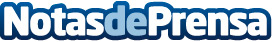 Tratamientos flash de Marta García para los estados distintos de la pielSe avecinan fiestas navideñas, lo que se traduce en agendas repletas de encuentros con familia, amigos, compañeros de trabajo y hasta con esos viejos conocidos con los que se ha perdido el contacto. Se quiere estar feliz y que el rostro lo represente y por ello es habitual someterse a tratamientos flash para estar radiantes en estos eventosDatos de contacto:Marta García Esteticistas 910 66 51 78Nota de prensa publicada en: https://www.notasdeprensa.es/tratamientos-flash-de-marta-garcia-para-los Categorias: Asturias Medicina alternativa http://www.notasdeprensa.es